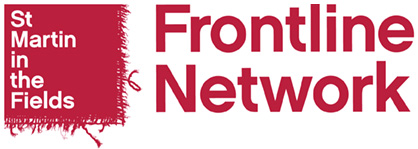 Events Fund ApplicationIntroductionThe St Martin’s Frontline Network aims to facilitate the sharing of experience and expertise among frontline workers and to recognize frontline workers as a key asset in tackling homeless and housing issues in the UK. The Frontline Network Events Fund is a pot of money to enable events for frontline workers which will help them to learn, share best practice, develop their professional networks and overcome common barriers and challenges. Applicants can apply for up to £500 which can be used to cover the costs of venue hire, refreshments, speakers or participant travel bursaries.ApplicationThis application is only open to registered members of the Frontline Network. To register with the Frontline Network, please join here: https://www.frontlinenetwork.org.uk/frontline-account-management/register/Organisation name: Organisation activities (Please describe your organisation’s purpose and activities (max 200 words): Applicant name: Applicant job title: Applicant email address: Applicant phone number: Name of event: Event details – please give an outline of the purpose and contents of the event (max 200 words): Event outcomes and evaluation – What do you hope to achieve through this event and how will you evaluate this? (max 200 words): What are you applying for funding for (eg, speaker costs, venue hire etc): How much are you applying for: Terms and conditionsSuccessful applicants are required to submit evidence to show how the money was spent within 6 weeks of the event being held. All publicity for events funded by the Frontline Network Events Fund must include the Frontline Network logo and an acknowledgement of the support of the Frontline Network.All events funded by the Frontline Network Events Fund must display the Frontline Network pop-up banner and have Frontline Network publicity material available for attendees. Where possible the support of the Frontline Network should be acknowledged as part of the event.Please submit your completed application form to Natalie King at frontline@stmartinscharity.org.uk. We consider applications for events funding on a monthly basis, so we will notify you of the outcome of your application following the end of the month in which you submitted your application. 